Gmina Wschowa                          Sygnatura sprawy: RZP.271.22.2023Rynek 1 67-400 Wschowa 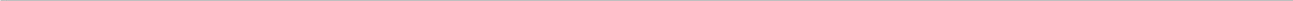 Załącznik nr 2b do SWZWykonawca:…………………………….…………………….……………………………..…………………….…………………………………………..……….OŚWIADCZENIE WYKONAWCY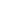 składane na podstawie art. 125 ust 1 ustawy z dnia 11 września 2019 r.-Prawo zamówień publicznych w postępowaniu o udzielenie zamówienia publicznego prowadzonego w trybie podstawowym pn. 			„Świadczenie usług nadzoru inwestorskiego”dla Części 2 zamówienia: „Świadczenie usług nadzoru inwestorskiego dla zadania „Przebudowa parkingu w miejscowości Lgiń””DOTYCZĄCE PRZESŁANEK WYKLUCZENIA Z POSTĘPOWANIA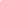 OŚWIADCZENIA WYKONAWCY Oświadczam/my, że nie podlegam/my wykluczeniu z postępowania na podstawie art. 108 ust 1 ustawy Pzp.Oświadczam/my, że nie podlegam/my wykluczeniu z postępowania na podstawie art. 109 ust. 1 pkt 4, 5, 7 ustawy Pzp.Oświadczam/my, że nie podlegam wykluczeniu z postępowania na podstawie art. 7 ust. 1 ustawy z dnia 13 kwietnia 2022 r. o szczególnych rozwiązaniach w zakresie przeciwdziałania wspieraniu agresji na Ukrainę oraz służących ochronie bezpieczeństwa narodowego (Dz.U. z 2023r., poz. 1497, ze zm.).Oświadczam/my, że zachodzą w stosunku do mnie/nas podstawy wykluczenia z postępowania na podstawie art. …………… ustawy Pzp (podać mającą zastosowanie podstawę wykluczenia spośród wymienionych w art. 108 ust. 1 lub art. 109 ust. 1 pkt 4, 5, 7 ustawy Pzp). Jednocześnie oświadczam/my, że w związku z ww. okolicznością, na podstawie art. 110 ust 2 ustawy Pzp podjąłem/ podjęliśmy następujące środki naprawcze:…………………………………………………………………………………………………DOTYCZĄCE SPEŁNIANIA WARUNKÓW UDZIAŁU W POSTĘPOWANIU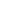 OŚWIADCZENIE WYKONAWCY Oświadczam/my, że spełniam/my warunki udziału w postępowaniu określone przez Zamawiającego w Rozdziale V ust. 2 pkt. 4) ppkt.2.2. Specyfikacji Warunków Zamówienia.*w przypadku Wykonawców wspólnie ubiegających się o zamówienie każdy z Wykonawców zobowiązany jest do wskazania zakresu, w jakim wykazuje spełnianie warunków udziału w postępowaniu:……………………………………………………………………………………………………………………………………………………………………………………………………………………………………………………INFORMACJA W ZWIĄZKU Z POLEGANIEM NA ZASOBACH INNYCH PODMIOTÓW Oświadczam/my, że w celu wykazania spełniania warunków udziału w postępowaniu, określonych przez Zamawiającego w Specyfikacji Warunków Zamówienia, polegam/my na zasobach następującego/ych podmiotu/ów:………………………………………………………………………………………………………………………w następującym zakresie………………………………………………………………………………………………………………………… (wskazać podmiot i określić odpowiedni zakres dla wskazanego podmiotu)OŚWIADCZENIE DOTYCZĄCE PODANYCH INFORMACJIOświadczam/my, że wszystkie informacje podane w powyższych oświadczeniach są aktualne i zgodne z prawdą oraz zostały przedstawione z pełną świadomością konsekwencji wprowadzenia Zamawiającego w błąd przy przedstawieniu informacji.BEZPŁATNE I OGÓLNODOSTĘPNE BAZY DANYCH Wskazuję dane bezpłatnych i ogólnodostępnych baz danych, umożliwiające dostęp do odpisu lub informacji z Krajowego Rejestru Sądowego, Centralnej Ewidencji i Informacji o Działalności Gospodarczej lub innego właściwego rejestru:ems.ms.gov.pl*  lub prod.ceidg.gov.pl *    lub inna ...........................................**niepotrzebne skreślić…………………………………………………, dnia …………2023 r.